Федеральное государственное бюджетное образовательное учреждение высшего образования «Красноярский государственный медицинский университет  имени профессора В.Ф. Войно-Ясенецкого»Министерства здравоохранения Российской ФедерацииФГБОУ ВО КрасГМУ им. проф. В.Ф. Войно-Ясенецкого Минздрава России                                              УТВЕРЖДАЮ                                                                       «__»________________ 2018 г.                                                                   Зав. кафедрой д.м.н., проф.                                                                             Матюшин Г.В. _______________ИНДИВИДУАЛЬНЫЙ ПЛАНРАБОТЫ ОРДИНАТОРАСпециальность: Функциональная диагностикаКафедра: Кафедра кардиологии, функциональной и клинико-лабораторной диагностики ИПОФамилия: МихайловИмя: АлексейОтчество: ЕвгеньевичФИО руководителя: к.м.н., доцент Кузнецова Оксана ОлеговнаСрок обучения: с «01» сентября 2018 г.                           по «30» июля 2020 г.Красноярск 20181.УЧЕБНЫЙ ПЛАН ОСНОВНОЙ ПРОФЕССИОНАЛЬНОЙ ОБРАЗОВАТЕЛЬНОЙ ПРОГРАММЫ ВЫСШЕГО ОБРАЗОВАНИЯ – ПРОГРАММЫ ПОДГОТОВКИ КАДРОВ ВЫСШЕЙ КВАЛИФИКАЦИИ В ОРДИНАТУРЕ ПО СПЕЦИАЛЬНОСТИ 31.08 - ФУНКЦИОНАЛЬНАЯ ДИАГНОСТИКА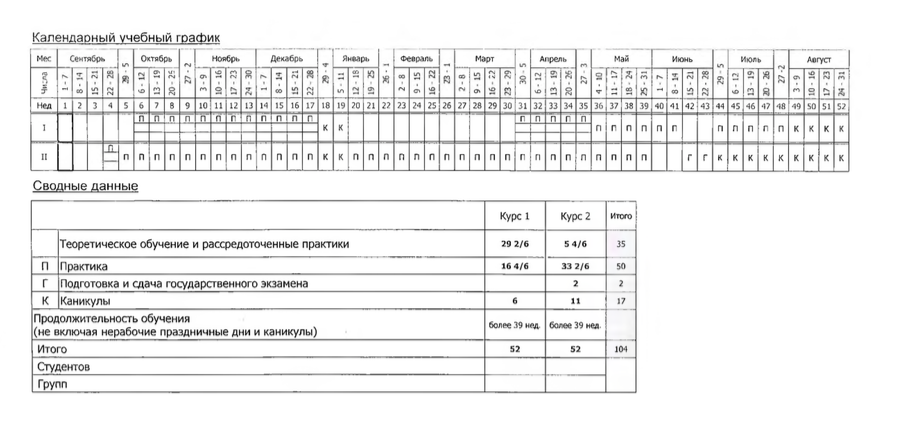 2.ВИДЫ ПРОФЕССИОНАЛЬНОЙ ДЕЯТЕЛЬНОСТИ, ПРОФЕССИОНАЛЬНЫЕ ЗАДАЧИ И ПЕРЕЧЕНЬ КОМПЕТЕНЦИЙ ПО СПЕЦИАЛЬНОСТИ 31.08 – ФУНКЦИОНАЛЬНАЯ ДИАГНОСТИКАВиды профессиональной деятельности, к которым готовятся выпускники, освоившие программу ординатуры: диагностическая деятельность профилактическая деятельность организационно-управленческая деятельность психолого-педагогическая деятельность Выпускник, освоивший программу ординатуры, готов решать следующие профессиональные задачи: диагностическая деятельность - диагностика заболеваний и патологических состояний пациентов на основе владения функциональными методами исследования профилактическая деятельность - предупреждение возникновения заболеваний среди населения путем проведения профилактических и противоэпидемических мероприятий - проведение профилактических медицинских осмотров, диспансеризации, диспансерного наблюдения - проведение сбора и медико-статистического анализа информации о показателях здоровья населения различных возрастно-половых групп, характеризующих состояние их здоровья организационно-управленческая деятельность - ведение учетно-отчетной документации в медицинской организации и ее структурных подразделениях - организация и управление деятельностью медицинских организаций и их структурных подразделений - организация оценки качества оказания медицинской помощи (диагностики) пациентам - организация проведения медицинской экспертизы - применение основных принципов организации оказания медицинской помощи в медицинских организациях и их структурных подразделениях - соблюдение основных требований информационной безопасности - создание в медицинских организациях и их структурных подразделениях благоприятных условий для пребывания пациентов и трудовой деятельности медицинского персонала с учетом требований техники безопасности и охраны труда психолого-педагогическая деятельность - формирование у населения, пациентов и членов их семей мотивации, направленной на сохранение и укрепление своего здоровья и здоровья окружающих3. ПЛАНИРУЕМЫЕ РЕЗУЛЬТАТЫ ОБУЧЕНИЯ ПО СПЕЦИАЛЬНОСТИ 31.08 – ФУНКЦИОНАЛЬНАЯ ДИАГНОСТИКАЗнать:1. общие принципы и основные методы функциональной (клинической, инструментальной и лабораторной) диагностики функционального состояния органов и систем человеческого организма 2. врачебную этику; основы трудового законодательства 3. организационные структуры службы функциональной диагностики, управленческой и экономической деятельности медицинских организаций различных типов по оказанию медицинской помощи, анализировать показатели работы их структурных подразделений службы функциональной диагностики, проводить оценку эффективности современных медико-организационных и социально-экономических технологий при оказании медицинских услуг пациентам в области функциональной диагностики 4. как оказать немедленную помощь при развитии неотложных состояний у пациентов во время проведения диагностических исследований в области функциональной диагностики 5. функциональные методы исследования, направленные на выявление риска развития болезней 6. общие принципы и основные методы клинической, инструментальной и лабораторной диагностики функционального состояния органов и систем человеческого организма этиологию, патогенез, клиническую симптоматику, особенности течения, принципы комплексного лечения основных заболеваний 7. современные методы диагностики; содержание и разделы функциональной диагностики как самостоятельной научно-практической дисциплины 8. принципы формирования у населения, пациентов и членов их семей мотивации, направленной на сохранение и укрепление своего здоровья и здоровья окружающих 9. основные принципы организации и управления в сфере охраны здоровья граждан, в медицинских организациях и их структурных подразделениях 10. методы оценки качества оказания медицинской помощи с использованием основных медикостатистических показателей 11. принципы организации медицинской помощи при чрезвычайных ситуациях, в том числе медицинской эвакуации Уметь: 1. проводить методы функциональной диагностики, используя ее методы, разрешенные для применения в медицинской практике выполнять внутривенное введение лекарственных средств; выполнять временную чреспищеводную электрокардиостимуляцию; применять общие методы обследования больных (анализ, осмотр, пальпация, перкуссия, аускультация); проводить дефибрилляцию; проводить кардиоритмографию, векторкардиографию, фонокардиографию; проводить спирографию, пикфлоуметрию, бодиплетизмографию, бронходилатационный тест, бронхоконстрикторный тест; проводить УЗДГ сосудов различных локализаций; проводить фотоксигемометрию; проводить электроэнцефалографию, эхоэнцефалографию, электромиографию 2. применять в работе врачебную этику. применять основы трудового законодательства 3. использовать знания об организационных структурах служб функциональной диагностики, управленческой и экономической деятельности медицинских организаций различных типов по оказанию медицинской помощи, анализировать показатели работы их структурных подразделений службы функциональной диагностики, проводить оценку эффективности современных медико-организационных и социально-экономических технологий при оказании медицинских услуг пациентам в области функциональной диагностики применять общие методы обследования больных (анализ, осмотр, пальпация, перкуссия, аускультация);4. оказать немедленную помощь при развитии неотложных состояний у пациентов во время проведения диагностических исследований в области функциональной диагностики выполнять внутривенное введение лекарственных средств. применять общие методы обследования больных (анализ, осмотр, пальпация, перкуссия, аускультация); 5. применять функциональные методы исследования, направленные на выявление риска развития болезней 6. проводить методы функциональной диагностики, используя ее методы, разрешенные для применения в медицинской практике выполнять внутривенное введение лекарственных средств. применять общие методы обследования больных (анализ, осмотр, пальпация, перкуссия, аускультация);7. проводить функциональную диагностику, используя ее методы, разрешенные для применения в медицинской практике выполнять временную чреспищеводную электрокардиостимуляцию; применять общие методы обследования больных (анализ, осмотр, пальпация, перкуссия, аускультация); проводить дефибрилляцию; проводить кардиоритмографию, векторкардиографию, фонокардиографию; проводить спирографию, пикфлоуметрию, бодиплетизмографию, бронходилатационный тест, бронхоконстрикторный тест; проводить УЗДГ сосудов различных локализаций; проводить фотоксигемометрию; проводить электроэнцефалографию, эхоэнцефалографию, электромиографию 8. применять общие методы обследования больных (анализ, осмотр, пальпация, перкуссия, аускультация) 9. применять общие методы обследования больных (анализ, осмотр, пальпация, перкуссия, аускультация) 10. применять общие методы обследования больных (анализ, осмотр, пальпация, перкуссия, аускультация) 11. организовать медицинскую помощь при чрезвычайных ситуациях, в том числе при медицинской эвакуации Владеть: 1. навыками использования в практической практике знаний о функциональной диагностики интерпретировать биохимические исследования крови, мочи; проводить искусственную вентиляцию легких; проводить непрямой массаж сердца; проводить реографию (реоэнцефалографию, реовазографию); проводить функциональные пробы (проба с физической нагрузкой, дыхательная проба, ортостатическая проба, термическая проба, гипоксемическая проба, лекарственные пробы); проводить чреспищеводную стимуляцию левого предсердия (ЧПСЛП); проводить эхокардиографию, в т.ч. допплер-эхокардиографию и чрезпищеводную эхокардиографию; самостоятельно регистрировать и анализировать: ЭКГ, чреспищеводную ЭКГ, ЭХО-КГ, стресс-тесты (тредмил-тест, ВЭМ), суточное мониторирование ЭКГ, электрограмму пучка Гиса, суточное мониторирование АД 2. навыком применения в работе врачебной этики; основами применения трудового законодательства 3. знаниями об организационных структурах службы функциональной диагностики, управленческой и экономической деятельности медицинских организаций различных типов по оказанию медицинской помощи, умением анализировать показатели работы их структурных подразделений службы функциональной диагностики, проводить оценку эффективности современных медико-организационных и социально-экономических технологий при оказании медицинских услуг пациентам в области функциональной диагностики 4. комплексом мероприятий, направленных на оказание немедленной помощи при развитии неотложных состояний у пациентов во время проведения диагностических исследований в области функциональной диагностики интерпретировать биохимические исследования крови, мочи; проводить функциональные пробы (проба с физической нагрузкой, дыхательная проба, ортостатическая проба, термическая проба, гипоксемическая проба, лекарственные пробы); самостоятельно регистрировать и анализировать: ЭКГ, чреспищеводную ЭКГ, ЭХО-КГ, стресс-тесты (тредмил-тест, ВЭМ), суточное мониторирование ЭКГ, электрограмму пучка Гиса, суточное мониторирование АД 5. функциональными методами исследования, направленных на выявление риска развития болезней 6. навыками использования в практической практике знаний о функциональной диагностики интерпретировать биохимические исследования крови, мочи; проводить функциональные пробы (проба с физической нагрузкой, дыхательная проба, ортостатическая проба, термическая проба, гипоксемическая проба, лекарственные пробы); самостоятельно регистрировать и анализировать: ЭКГ, чреспищеводную ЭКГ, ЭХО-КГ, стресс-тесты (тредмил-тест, ВЭМ), суточное мониторирование ЭКГ, электрограмму пучка Гиса, суточное мониторирование АД 7. техниками проведения методов функциональной диагностики и интерпретировать их результаты проводить искусственную вентиляцию легких; проводить непрямой массаж сердца; проводить реографию (реоэнцефалографию, реовазографию); проводить функциональные пробы (проба с физической нагрузкой, дыхательная проба, ортостатическая проба, термическая проба, гипоксемическая проба, лекарственные пробы); проводить чреспищеводную стимуляцию левого предсердия (ЧПСЛП); проводить эхокардиографию, в т.ч. допплер-эхокардиографию и чрезпищеводную эхокардиографию; самостоятельно регистрировать и анализировать: ЭКГ, чреспищеводную ЭКГ, ЭХО-КГ, стресс-тесты (тредмил-тест, ВЭМ), суточное мониторирование ЭКГ, электрограмму пучка Гиса, суточное мониторирование АД 8. принципами формирования у населения, пациентов и членов их семей мотивации, направленной на сохранение и укрепление своего здоровья и здоровья окружающих 9. принципами ведения учетно-отчетной документации в медицинской организации и ее структурных подразделения 10. методами оценки качества оказания медицинской помощи с использованием основных медико-статистических показателей 11. принципами организации медицинской помощи при чрезвычайных ситуациях, в том числе медицинской эвакуации4. ПЕРЕЧЕНЬ СТАНДАРТОВ И ПРАКТИЧЕСКИХ УМЕНИЙ И НАВЫКОВ ПО СПЕЦИАЛЬНОСТИI –профессионально ориентируется по данному вопросу. II –может использовать приобретенные навыки под руководством специалиста. III –может самостоятельно применять приобретенные навыки.Подпись заведующего кафедрой ______________ д.м.н., проф. Матюшин Г.В.5. ГРАФИК ПРОХОЖДЕНИЯ ОРДИНАТУРЫОрдинатор: Михайлов А.Е. _______Руководитель ординатуры: к.м.н., доцент Кузнецова О.О. _______Заведующий кафедрой: д.м.н., проф. Матюшин Г.В. __________№ п/пПрактические навыки согласно образовательному стандарту специальностиКол-воКол-воСтандарт выполненияФИО руководителя№ п/пПрактические навыки согласно образовательному стандарту специальностиВсегоВ т.ч. самостоятельноСтандарт выполненияФИО руководителя1Электрокардиография. Аппарат ЭКГ, Электрокардиограммы16580IIIКузнецова О.О2Суточное мониторирование ЭКГ и АД. Аппараты суточного мониторирования ЭКГ и АД.16580IIIКузнецова О.О3Стресс-тесты в кардиологии. Велоэргометр, Тредмил, аппарат ЭхоКГ16580IIIКузнецова О.О4Функциональные пробы в кардиологии. Таблицы с алгоритмами проведения проб.16580IIIКузнецова О.О5Другие методы исследования сердца. Фонокардиограф, установка для проведения ЧПЭСП16580IIIКузнецова О.О6Методы определения показателей биомеханики дыхания. Спирограф, Пикфлоуметр, аппарат для проведения бодиплетизмографии.16580IIIКузнецова О.О7Ингаляционные пробы с фармакологическими препаратами (бронходилатационный и бронхоконстрикторный тесты). Спирограф, препараты для проведения бронходилатационного и бронхоконстрикторного тестов.16580IIIКузнецова О.О8Эхокардиография. Аппарат для проведения ЭхоКГ, ЧПЭхоКГ, допплер-ЭхоКГ16580IIIКузнецова О.О9Клиническая физиология и функциональная диагностика и сосудистой системы. Аппарат для проведения ЭхоКГ, сосудистые датчики.16580IIIКузнецова О.О10Анализ и оценка функционального состояния центральной и периферической нервной системы. Электроэнцефалограф, реоэнцефалограф, эхо-энцефалограф, электромиограф.16580IIIКузнецова О.О№ п/п№ п/пНазвание разделаНазвание разделаМесто работыПродолжительность цикловПродолжительность цикловКол-во часовКол-во часовФорма контроля11Основы социальной гигиены и организация службы функциональной диагностики. Теоретические основы оценки функционального состояния органов, систем и целого организма.Основы социальной гигиены и организация службы функциональной диагностики. Теоретические основы оценки функционального состояния органов, систем и целого организма.Отделение функциональной диагностики БСМП01.09.18-28.12.201801.09.18-28.12.20181616Зачет22Аппаратурное обеспечение и методические основы функциональной диагностикиАппаратурное обеспечение и методические основы функциональной диагностикиОтделение функциональной диагностики БСМП01.09.18-28.12.201801.09.18-28.12.20181616Зачет33Клиническая электрокардиография (ЭКГ), суточное мониторирование, стресс-тесты и другие методы исследования сердцаКлиническая электрокардиография (ЭКГ), суточное мониторирование, стресс-тесты и другие методы исследования сердцаОтделение функциональной диагностики БСМП01.09.18-28.12.201801.09.18-28.12.2018114114Зачет44Клиническая физиология и функциональная диагностика системы дыханияКлиническая физиология и функциональная диагностика системы дыханияОтделение функциональной диагностики ККБ01.09.18-28.12.201801.09.18-28.12.20184848Зачет55ЭхокардиографияЭхокардиографияОтделение функциональной диагностики ККБ №201.09.18-28.12.201801.09.18-28.12.2018256256Зачет66Клиническая физиология и функциональная диагностика сосудистой системыКлиническая физиология и функциональная диагностика сосудистой системыОтделение функциональной диагностики ФЦССХ01.09.18-28.12.201801.09.18-28.12.2018120120Зачет77Анализ и оценка функционального состояния центральной и периферической нервной системыАнализ и оценка функционального состояния центральной и периферической нервной системыОтделение функциональной диагностики ККБ 01.09.18-28.12.201801.09.18-28.12.20186868ЗачетДисциплины обязательной частиДисциплины обязательной частиДисциплины обязательной частиДисциплины обязательной частиДисциплины обязательной частиДисциплины обязательной частиДисциплины обязательной частиДисциплины обязательной частиДисциплины обязательной частиДисциплины обязательной части88Медицина ЧСМедицина ЧСКафедра мобилизационной подготовки ЗО, медицины катастроф и скорой помощиСогласно расписаниюСогласно расписанию3636Зачет99ОЗиЗОЗиЗКафедра управления в здравоохранении ИПОСогласно расписаниюСогласно расписанию7272Зачет1010ПедагогикаПедагогикаКафедра педагогики и психологии с курсом ПОСогласно расписаниюСогласно расписанию7272Зачет1111Патология: клиническая патофизиологияПатология: клиническая патофизиологияКафедра патологической физиологии им.проф. В.В. ИвановаСогласно расписаниюСогласно расписанию3636Зачет1212Клиническая лабораторная диагностикаКлиническая лабораторная диагностикаКафедра кардиологии, функциональной и клинико-лабораторной диагностики ИПОСогласно расписаниюСогласно расписанию3636ЗачетДисциплины вариативной частиДисциплины вариативной частиДисциплины вариативной частиДисциплины вариативной частиДисциплины вариативной частиДисциплины вариативной частиДисциплины вариативной частиДисциплины вариативной частиДисциплины вариативной частиДисциплины вариативной части13Анестезиология и реаниматологияАнестезиология и реаниматологияКафедра анестезиологии и реаниматологии ИПОКафедра анестезиологии и реаниматологии ИПОСогласно расписанию363636Зачет14Организация лекарственного обеспечения населения РФОрганизация лекарственного обеспечения населения РФКафедра управления и экономики с курсом ПОКафедра управления и экономики с курсом ПОСогласно расписанию363636Зачет15ОнкологияОнкологияКафедра онкологии и лучевой терапии с курсом ПОКафедра онкологии и лучевой терапии с курсом ПОСогласно расписанию363636Зачет16ТрансфузиологияТрансфузиологияКафедра мобилизационной подготовки ЗО, медицины катастроф и скорой помощиКафедра мобилизационной подготовки ЗО, медицины катастроф и скорой помощиСогласно расписанию363636ЗачетДисциплины по выбору ординатораДисциплины по выбору ординатораДисциплины по выбору ординатораДисциплины по выбору ординатораДисциплины по выбору ординатораДисциплины по выбору ординатораДисциплины по выбору ординатораДисциплины по выбору ординатораДисциплины по выбору ординатораДисциплины по выбору ординатора17Современные ультразвуковые методы диагностики сердца и сосудовСовременные ультразвуковые методы диагностики сердца и сосудовКафедра кардиологии, функциональной и клинико-лабораторной диагностики ИПОКафедра кардиологии, функциональной и клинико-лабораторной диагностики ИПОСогласно расписанию144144144Зачет18Неотложные состояния в кардиологииНеотложные состояния в кардиологииКафедра кардиологии, функциональной и клинико-лабораторной диагностики ИПОКафедра кардиологии, функциональной и клинико-лабораторной диагностики ИПОСогласно расписанию727272ЗачетОбучающий симуляционный курсОбучающий симуляционный курсОбучающий симуляционный курсОбучающий симуляционный курсОбучающий симуляционный курсОбучающий симуляционный курсОбучающий симуляционный курсОбучающий симуляционный курсОбучающий симуляционный курсОбучающий симуляционный курс19Специальные навыкиСпециальные навыкиКафедра кардиологии, функциональной и клинико-лабораторной диагностики ИПОКафедра кардиологии, функциональной и клинико-лабораторной диагностики ИПОСогласно расписанию7272ЗачетЗачет20Общие профессиональные навыкиОбщие профессиональные навыкиКафедра кардиологии, функциональной и клинико-лабораторной диагностики ИПОКафедра кардиологии, функциональной и клинико-лабораторной диагностики ИПОСогласно расписанию3636ЗачетЗачет21Стационар – практика. Отделение функциональной диагностикиСтационар – практика. Отделение функциональной диагностикиККБККБСогласно расписанию540540ЗачетЗачет22Стационар – практика. Отделение функциональной диагностикиСтационар – практика. Отделение функциональной диагностикиБСМПБСМПСогласно расписанию16561656Диф. зачетДиф. зачет23Поликлиника – практика. Отделение функциональной диагностикиПоликлиника – практика. Отделение функциональной диагностикиККБККБСогласно расписанию252252ЗачетЗачет24Поликлиника – практика. Отделение функциональной диагностикиПоликлиника – практика. Отделение функциональной диагностикиККБККБСогласно расписанию144144Диф. зачетДиф. зачетГосударственная итоговая аттестацияГосударственная итоговая аттестацияГосударственная итоговая аттестацияГосударственная итоговая аттестацияГосударственная итоговая аттестацияГосударственная итоговая аттестацияГосударственная итоговая аттестацияГосударственная итоговая аттестацияГосударственная итоговая аттестацияГосударственная итоговая аттестация25Государственная итоговая аттестация Государственная итоговая аттестация Июль 2020 г.7272Итоговый гос. экзаменИтоговый гос. экзамен